青年力量無限大-志願服務社會福利類特殊訓練活動簡章　　為推展志工順利完成志願服務基礎及社福類特殊訓練以利其參與各項社會福利服務及社區活動，並提昇志願服務意願，並落實志願服務法精神，增強志工對志願服務之認知與理念，強化志願服務品質與專業性，增進志工服務知能，特辦理此訓練課程。指導單位：臺中市政府社會局主辦單位：財團法人水源地文教基金會報名資格：具志願服務熱忱且已領有志願服務基礎教育訓練結業證明之15-30歲青少年及青年。報名費用：免費預計訓練人數：50人(為達課程學習品質，額滿為止)辦理時間：110年11月20日(星期六) 09:30-17:00辦理地點：維他露基金會館(臺中市北區雙十路一段123號)課程時間表：報名方式：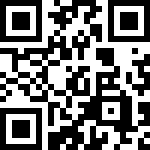 統一採線上報名方式，即日起額滿為止。報名網址https://reurl.cc/jqeyQn  或掃描QR-code 注意事項：本課程屬於「社福類」服務類別。如尚未取得基礎教育訓練結業證明，可於台北e大學習網 (https://elearning.taipei) 註冊會員後搜尋關鍵字「志工基礎教育訓練」，開始線上課程(6小時)，課程結束後請列印或另儲存結業證明電子檔。須加入本會青年志工隊(應於一年內服務時數達12小時以上)，才得由本會向社會局申請志願服務紀錄冊。並於報到時繳交基礎訓練正反面結業證明及一吋照片2張。為響應環保，請自備水、環保餐具及文具。課程請務必全程參與，並請準時於報到時間內至服務台進行簽到，以利認證出席時數。課程當日若遇風災，將依政府公告停班停課之標準執行，後續辦理情形再行公告。依中央疫情指揮中心規定及臺中市政府防疫措施，控管活動人流管制及防疫工作。課程期間須全程配戴口罩(用餐例外)、報到時量測額溫(≧37.5度者不得參加並請盡快就醫)及落實實聯制等。若報名成功後因故需要取消，請務必事先來電或以電子郵件方式向本單位告知取消，以免名額及食物浪費。聯絡窗口財團法人水源地文教基金會電話：04-22277826地址：臺中市北區育才街3巷3號3樓之4e-mail：watersource@mail2000.com.tw服務時間：週一至週五 09:00-18:00時間課程名稱課程大綱09:30-10:00報到10:00-12:00社會福利概述簡介社會福利推展情形從不同服務活動型態，談社團決策者的危機處理思維12:00-13:00午餐時間13:00-14:00社會資源與志願服務從社會資源談志工服務活動行銷露出14:00-15:00綜合討論不同社團活動樣貌與討論如何讓照片會說話-服務活動攝影技巧15:00-17:00運用單位業務簡介及工作內容說明含實習青年志工運用單位業務簡介團康帶領技巧